Lans, 05.07.2019EINLADUNGZUR GEMEINDERATSSITZUNG_____07. Gemeinderatssitzung 201915. Juli 201919.30 Uhr Gemeindeamt Protokoll vom 17.06.2019Berichte Bürgermeister und SubstanzverwalterBerichte der Gruppen 1, 2 , 3 Oberes Feld – Verfahren, ZielvergabeLanshaus (Lanserhof) – Widmung und BebauungsplanPittl/Zasche - WidmungWoP – Projekt Hermannstal – BebauungsplanGemeindepartnerschaftGemeindegutsagrargemeinschaft Lans, Geltendmachung von AnsprüchenAnfragen, Anträge und Allfälliges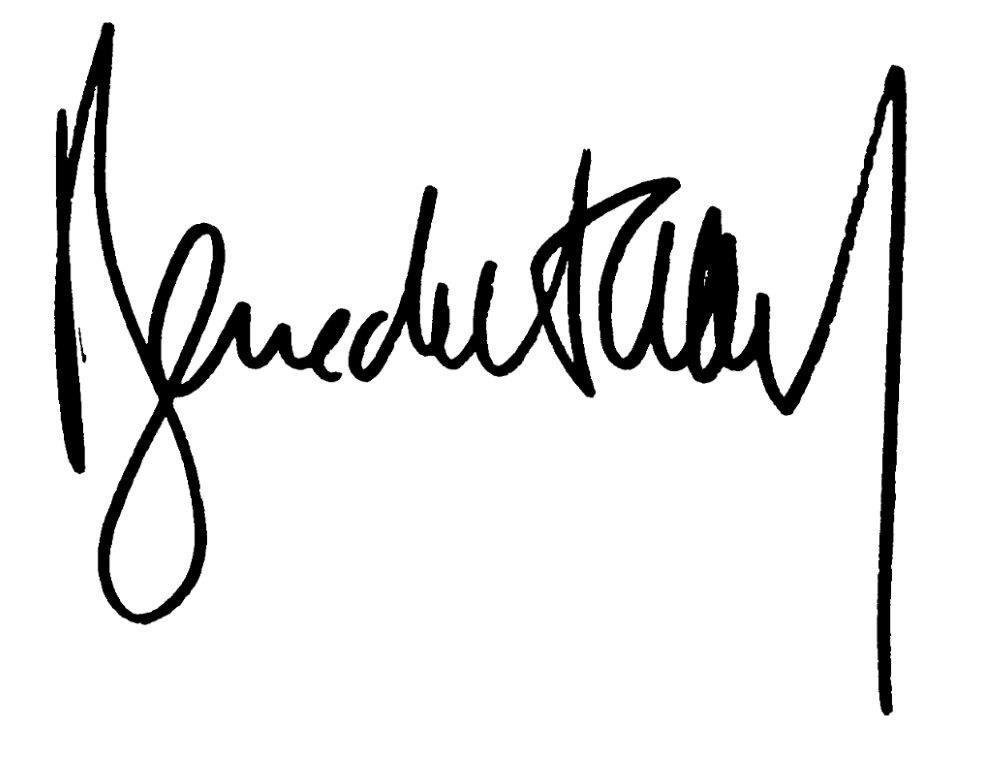 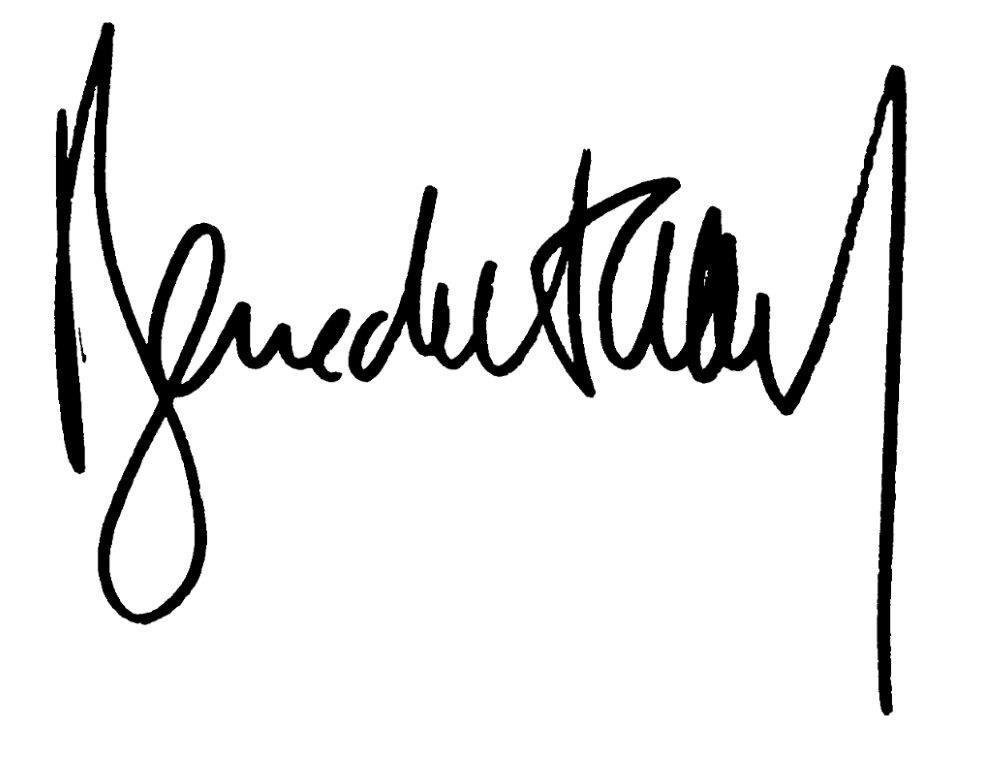 Dr. Benedikt ErhardBürgermeister